LEBENSLAUF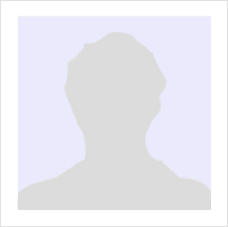 Name:					Jona MusterGeburtsdatum-/ort:			01.01.1990 in MusterhausenFamilienstand:				ledigAnschrift:				Musterweg 77, 12130 StadtTel.:             				+49 176 6934443Email:  					jona.muster@gmail.comBILDUNGSWEG08/2010		PromotionTitel der Doktorarbeit: “Minimal invasive Messung des Herzzeitvolumens bei erwachsenen herzchirurgischen Patienten: Vergleich eines nicht kalibrierten Systems zur kontinuierlichen Messung des Herzzeitvolumens und der Schlagvolumenvarianz” (Note 1,0)10/2004 - 08/2010		Studium der Humanmedizin (Staatsexamen)				Ludwig-Maximilians-Universität (München, DE)Vertiefung: Humangenetik, Innere MedizinAbschlussarbeit: “Der Einfluss des Flavonoids auf die Thrombozytenaktivität” (Note 1,0)Auslandssemester an der Chilten School in Oxford (UK)09/1998 – 06/2004 	AbiturIsar Gymnasium (München, DE) Prüfungsfächer: Biologie, MathematikAbschlussnote (1,0) PRAKTISCHE ERFAHRUNG01/2009 - 07/2009		Famulatur in der Pneumologie				12/h pro Woche Alessio Diakonie Kliniken (München, DE)Assistenz bei pneumologischen Behandlungen Unterstützung bei UntersuchungenStudium von Patientenakten02/2007 - 08/2007		Famulatur in der Kardiologie				12/h pro Woche Alessio Diakonie Kliniken (München, DE)Assistenz bei kardiologischen Behandlungen Blutabnahme und LaborvorbereitungInterpretation von DiagnosenWEITERBILDUNG08/2011 - 08/2016	Facharztweiterbildung Innere MedizinSuno Kliniken München (München, DE)Umfang: 12 Wochen mit je 2,5 WochenstundenSchwerpunkte: Herz-Kreislauf-Erkrankungen, Nierenerkrankungen, Lungen- und Atemwegserkrankungen, Magen-Darm-Erkrankungen, Gefäßerkrankungen WEITERE KENNTNISSESprachen:	Deutsch – MutterspracheEnglisch - fließend in Wort und SchriftSpanisch – erweiterte GrundkenntnisseSoftware:	Medical Office – ausgezeichnetMS Excel, MS Word – sehr gutSonstige:	Führerscheinklasse BINTERESSENEhrenamtliche Aushilfe im FlüchtlingsheimVolleyball (3 Jahre im Verein)Installieren der Schriftarten für diese Vorlage:Diese Vorlage wurde mit Premium-Schriftarten gestaltet. Die Schriftarten können hier kostenlos heruntergeladen und installiert werden:https://lebenslaufdesigns.de/wp-content/uploads/Schriftarten-1.zipHinweis: Ohne die Installation der Schriftarten kann das Layout der Vorlage fehlerhaft dargestellt werden.Video-Anleitungen zur Bearbeitung dieser Vorlage: https://lebenslaufdesigns.de/wp-content/uploads/Anleitung-zur-Bearbeitung.pdf